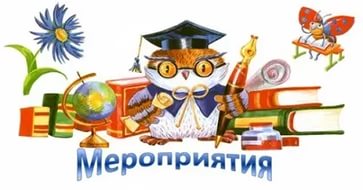 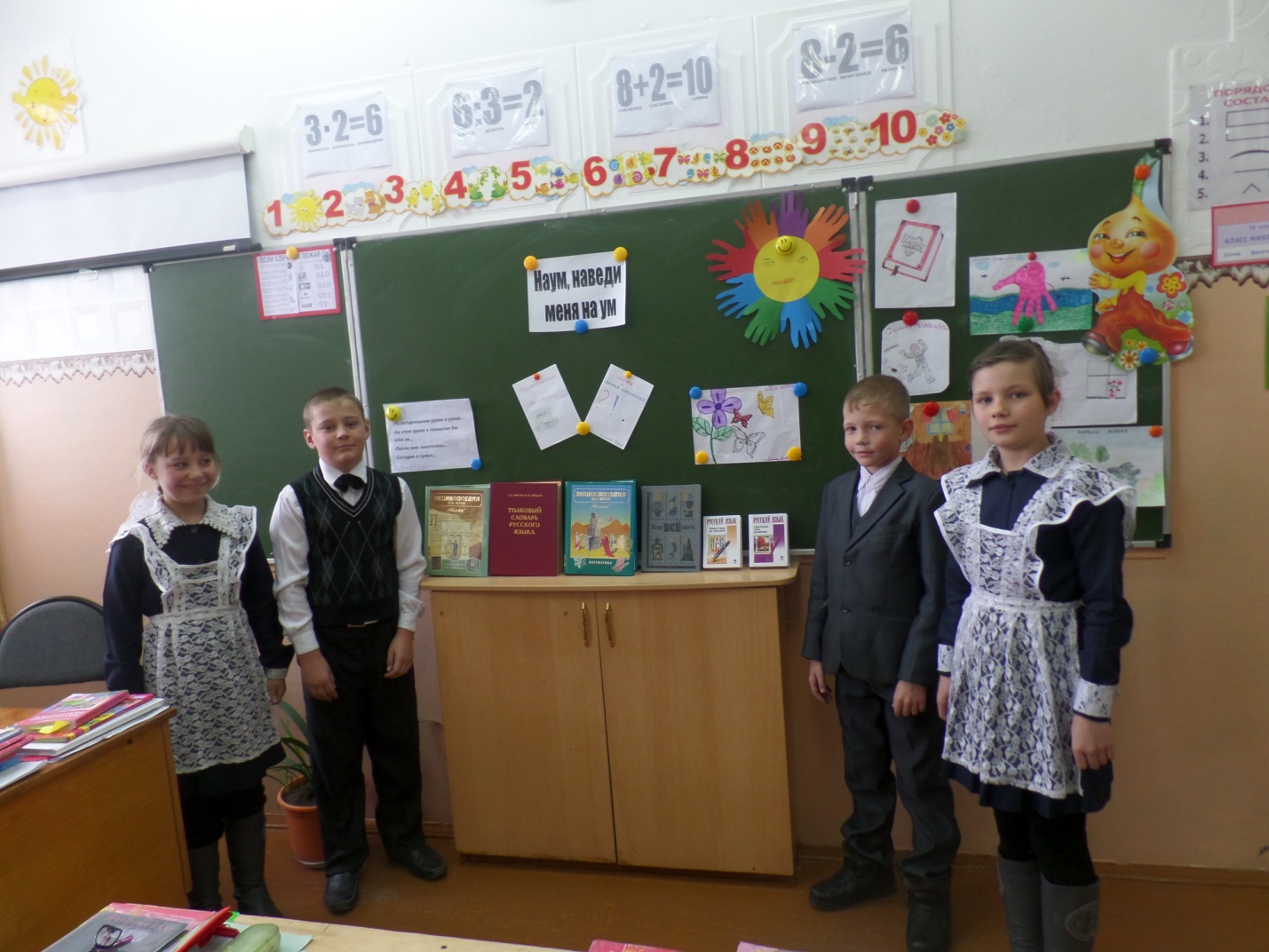 14  декабря 2015 года в 4 «Б» классе прошёл праздник  Наума  Грамотника  – посвящённый  Дню чтения. Этот праздник пришёл к нам из глубины веков. Интеллектуальный марафон – это не только соревнование и праздник. Марафон был организован в форме игры, ведь игра – это любимое занятие детей. Марафон состоял из занимательных и нестандартных заданий. Ребята показали свои умения  и успехи. Звание «Наума – Грамотника»  получил  Бабак  Александр.